Неделя дополнительного образованияПояснительная запискаВ эти дни в ГКОУ РД «Новоцолодинская СОШ Ахвахского района» в рамках Недели дополнительного образования проведены спортивные, игровые, интеллектуальные и патриотические мероприятия. Дети с удовольствием принимали участие в Веселых стартах, мини-футболе и многих других. Все участники смогли не только получить заряд положительных эмоций, но и записаться в объединения по интересам и ознакомится с расписанием занятий.   Среди учащихся начальных классов, соревновались победители промежуточных соревнований в течение года. На турнир собрались участники и болельщики. В течение перемен шли упорные шашечные и шахматные бои. Сражаясь со своими соперниками, учащиеся показали, что игра в шашки разнообразна и не так проста, как может показаться с первого взгляда. Игра вызвала большой интерес.  Мероприятие «Мой Дагестан» прошло на очень высоком уровне, было наглядно и информационно насыщено. Проведение такого рода мероприятий в преддверии Дня Победы – это не только красивый ритуал, это в первую очередь дань памяти и уважения тем, кто погиб, отдавая свою жизнь за свободу своего края. Здесь происходит становление собственной гражданской позиции каждого участника, формирование у детей и подростков чувства гордости за свой народ, за свою страну, ребята приобретают опыт гражданского мужества и патриотизма.  Таким образом, Неделя дополнительного образования способствовала активному привлечению детей и подростков к занятиям творчеством, развитию своих способностей и задатков в свободное от учебы время, а также повышению мотивации педагогов к работе, поиску новых идей и нестандартных решений. 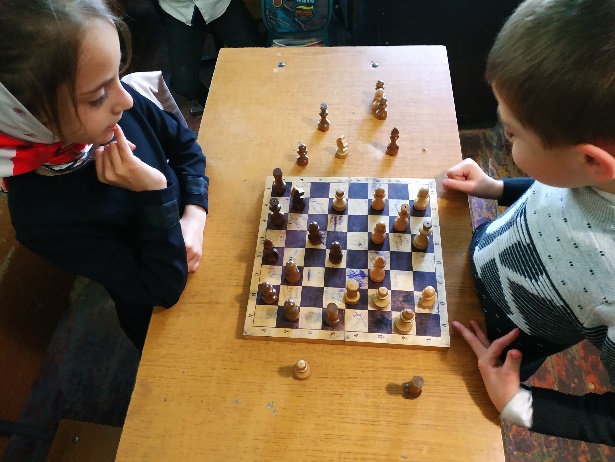 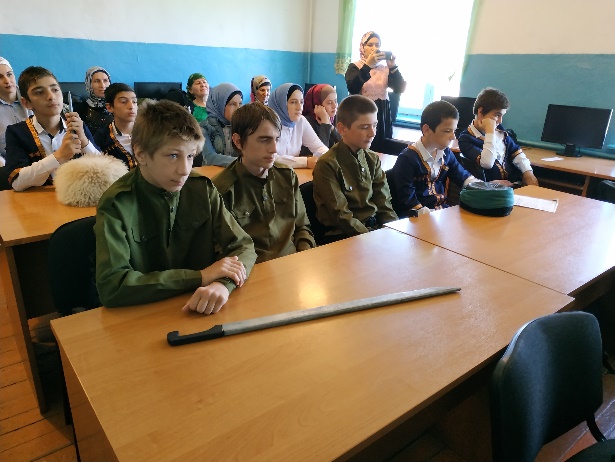 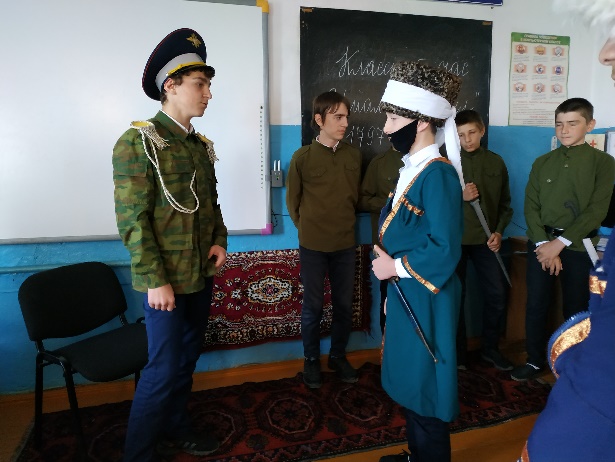 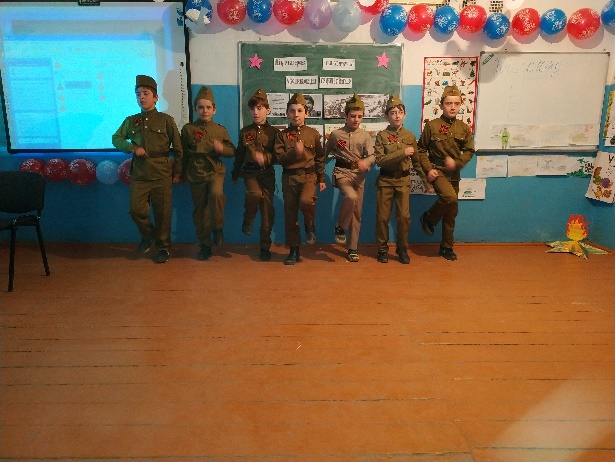 Наименование ООМероприятие Охват уч-ся ГКОУ РД «Новоцолодинская СОШ Ахвахского района»Веселые старты 35ГКОУ РД «Новоцолодинская СОШ Ахвахского района»Турнир по шашкам и шахматам20ГКОУ РД «Новоцолодинская СОШ Ахвахского района»Мини-футбол22ГКОУ РД «Новоцолодинская СОШ Ахвахского района»«Мой Дагестан» Дагестан в годы ВОВ»15